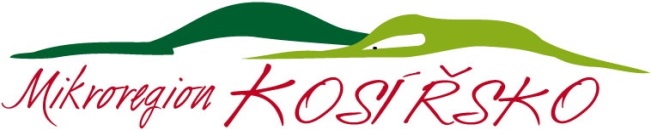 Obce  Mikroregionu KOSÍŘSKO             Drahanovice, Hněvotín, Luběnice, Lutín, Olšany u Prostějova, Slatinice, Slatinky,              Těšetice a Ústín		V Těšeticích dne 20. 6. 2017P  o  z  v  á  n  k  ana valnou hromadu Mikroregionu KOSÍŘSKO č. 5/2017,která se koná ve středu dne 28. 6. 2017 od 8.00 hodin na OÚ v TěšeticíchProgram:Zahájení, volba návrhové komise a jmenování ověřovatelů zápisuProjednání problematiky kolem rozhledny Velký KosířProjednání projektu POV 2017 MMR ČRDiskuseUsnesení a závěrRNDr. Milan Elfmark, v.r.					Hana Rozsypalová, v.r.místopředseda						            předsedkyněMikroregionu KOSÍŘSKO					Mikroregionu KOSÍŘSKO